WELCOME BACK TO THE CLUB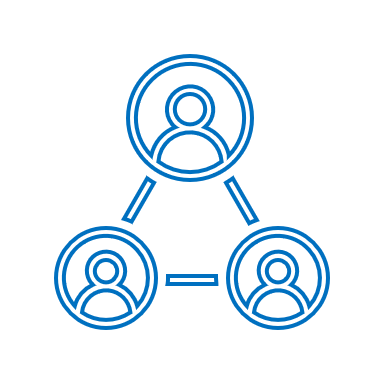 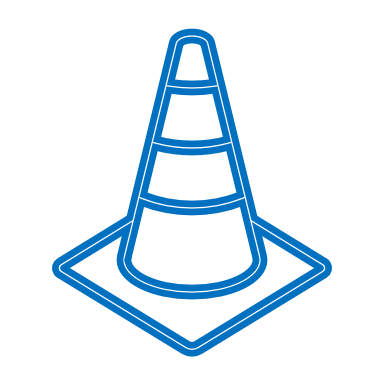 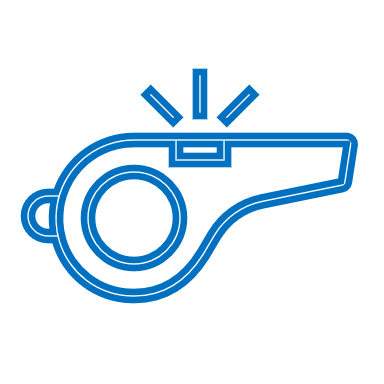 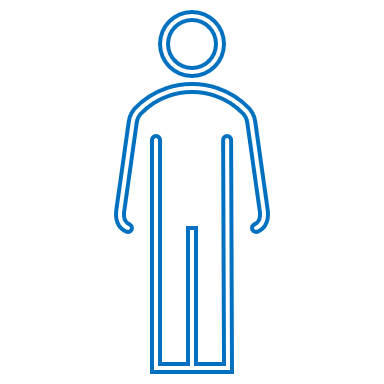 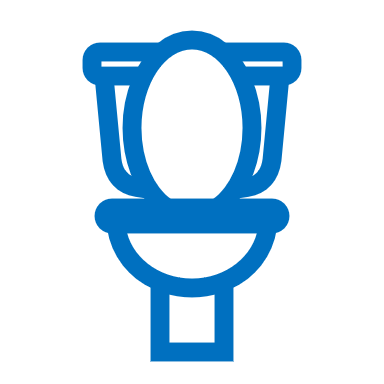 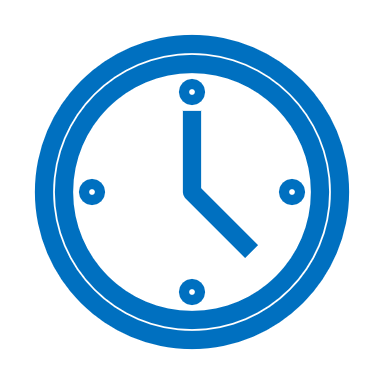 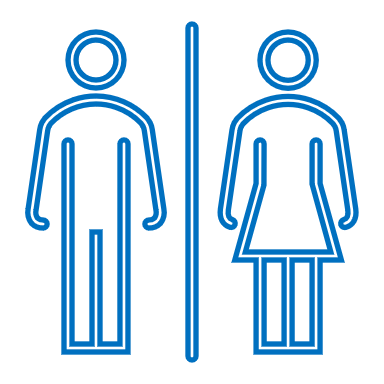 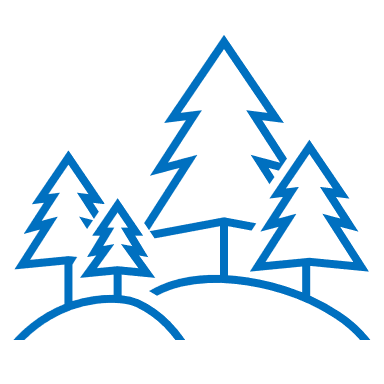 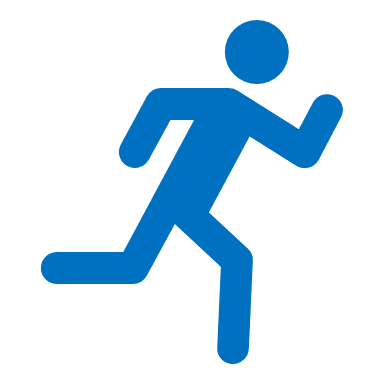 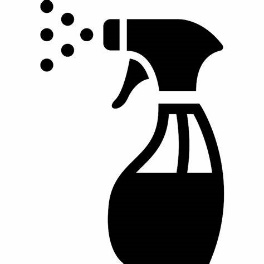 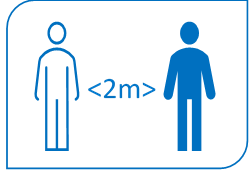 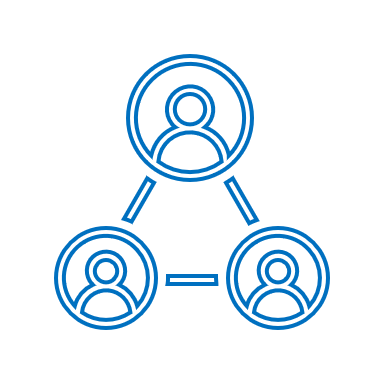 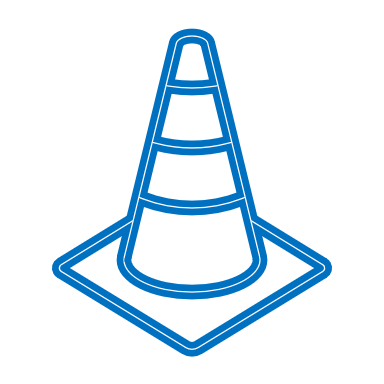 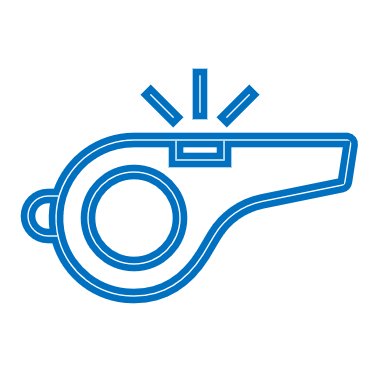 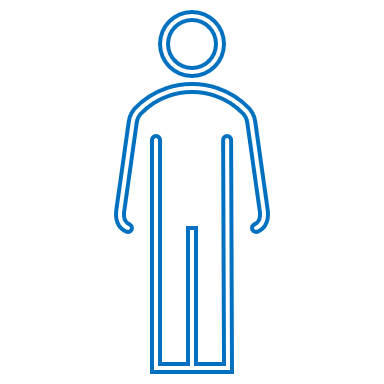 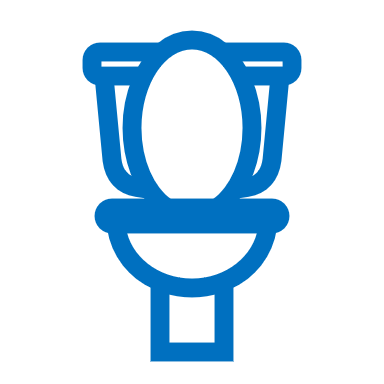 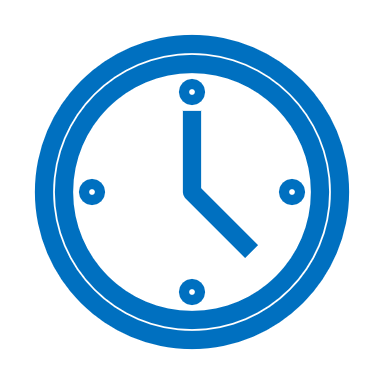 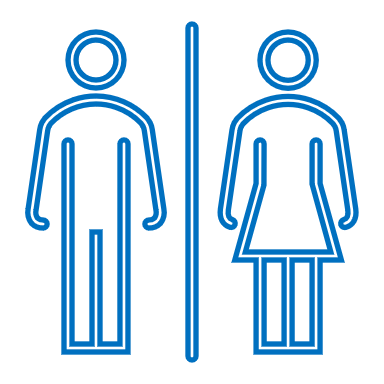 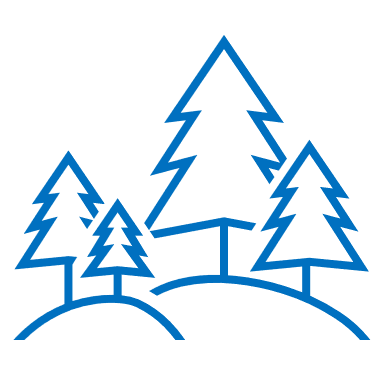 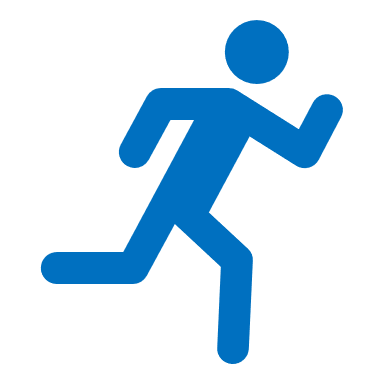 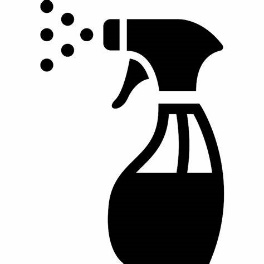 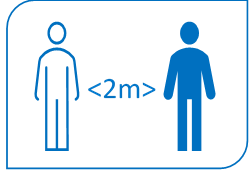 